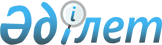 О продлении действия антидемпинговой меры в отношении металлопроката с полимерным покрытием, происходящего из Китайской Народной Республики и ввозимого на таможенную территорию Евразийского экономического союза, и признании утратившим силу Решения Коллегии Евразийской экономической комиссии от 11 мая 2017 г. № 45Решение Коллегии Евразийской экономической комиссии от 23 января 2018 года № 14
      В соответствии с пунктом 109 Протокола о применении специальных защитных, антидемпинговых и компенсационных мер по отношению к третьим странам (приложение № 8 к Договору о Евразийском экономическом союзе от 29 мая 2014 года) и на основании доклада Департамента защиты внутреннего рынка, подготовленного по результатам повторного расследования, проведенного в связи с истечением срока действия антидемпинговой меры, установленной Решением Коллегии Евразийской экономической комиссии от 24 мая 2012 г. № 49, Коллегия Евразийской экономической комиссии решила:   
      1. Продлить по 22 января 2023 г. включительно действие антидемпинговой меры, установленной Решением Коллегии Евразийской экономической комиссии от 24 мая 2012 г. № 49 в отношении ввозимого на таможенную территорию Евразийского экономического союза металлопроката с полимерным покрытием, происходящего из Китайской Народной Республики.
      2. Внести в Приложение к Решению Коллегии Евразийской экономической комиссии от 24 мая 2012 г. № 49 "О мерах по защите экономических интересов производителей металлопроката с полимерным покрытием в Таможенном союзе" следующие изменения: 
      слова "(КНР, провинция Ляонин, г. Аншань, район Кяньшань, 1 Кяньшань Роуд Уест)" заменить словами "(Angang Production Area, Tiexi District, Anshan City, Liaoning Province, China)";
      слова "(КНР, провинция Ляонин, г. Дальян, Женпенг Индастриал Сити 1-4-5)" заменить словами "(Zhenpeng Industrial City 1-4-5, Dalian ETDZ, Liaoning Province, China)";
      слова "(КНР, провинция Гуан, г. Шандонг, Женксинг Ист Роуд 389)" заменить словами "(No. 389, Zhenxing East Road, Guan County, Shandong, China)".
      3. Государственным органам государств – членов Евразийского экономического союза, уполномоченным в сфере таможенного дела:
      обеспечить взимание антидемпинговых пошлин в размере, предусмотренном Решением Коллегии Евразийской экономической комиссии от 24 мая 2012 г. № 49;
      обеспечить осуществление зачета сумм антидемпинговых пошлин, уплаченных (взысканных) в соответствии с Решением Коллегии Евразийской экономической комиссии от 11 мая 2017 г. № 45 в порядке, установленном для взимания предварительных антидемпинговых пошлин, в антидемпинговые пошлины и зачисление на единый счет уполномоченного органа того государства – члена Евразийского экономического союза, в котором они были уплачены (взысканы).   
      4. Признать утратившим силу Решение Коллегии Евразийской экономической комиссии от 11 мая 2017 г. № 45 "О продлении действия антидемпинговой меры в отношении металлопроката с полимерным покрытием, происходящего из Китайской Народной Республики и ввозимого на таможенную территорию Евразийского экономического союза". 
      5. Настоящее Решение вступает в силу по истечении 30 календарных дней с даты его официального опубликования.  
					© 2012. РГП на ПХВ «Институт законодательства и правовой информации Республики Казахстан» Министерства юстиции Республики Казахстан
				
      Председатель Коллегии    
Евразийской экономической комиссии

Т. Саркисян   
